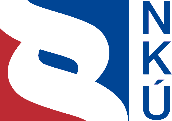 Kontrolní závěr z kontrolní akce21/06Peněžní prostředky státu a Evropské unie určené na realizaci opatřenív oblasti nakládání s odpadyKontrolní akce byla zařazena do plánu kontrolní činnosti Nejvyššího kontrolního úřadu (dále také „NKÚ“) na rok 2021 pod číslem 21/06. Kontrolní akci řídil a kontrolní závěr vypracoval člen NKÚ RNDr. Petr Neuvirt.Cílem kontroly bylo prověřit, zda peněžní prostředky určené na realizaci opatření v oblasti nakládání s odpady přispěly k realizaci stanovených cílů a zda byly poskytovány a čerpány v souladu s právními předpisy.Kontrola byla prováděna u kontrolovaných osob v období od března 2021 do listopadu 2021.Kontrolovaným obdobím byly roky 2018 až 2020, v případě věcných souvislostí i období předcházející a následující.Kontrolované osoby:
Ministerstvo životního prostředí (dále také „MŽP“); Státní fond životního prostředí České republiky, Praha (dále také „SFŽP“); město Kolín; město Luže; město Polná; obec Sivice; obec Šakvice; SVAZEK OBCÍ NOVOBORSKA, Nový Bor; Svazek obcí Peklo, Zahrádky; MIKROREGION ÚDOLÍ LIDICKÉHO POTOKA, Buštěhrad; METAL TRADE COMAX, a.s., Velvary; goodooga s.r.o., Praha; Tomáš Chrbolka s.r.o., Kutná Hora.Kolegium   NKÚ   na svém VI. jednání, které se konalo dne 11. dubna 2022,schválilo   usnesením č. 12/VI/2022kontrolní   závěr   v tomto znění:Odpadové hospodářstvíPeněžní prostředky OPŽP 2014–2020 k 31. 12. 2020I. Shrnutí a vyhodnoceníKontrole bylo podrobeno poskytování peněžních prostředků ze zdrojů Evropské unie, konkrétně z operačního programu Životní prostředí 2014–2020 (dále také „OPŽP“), a ze zdrojů Státního fondu životního prostředí ČR, konkrétně z Národního programu Životní prostředí (dále také „NPŽP“), Ministerstvem životního prostředí na realizaci opatření v oblasti nakládání s odpady. Cílem kontrolní akce bylo posoudit, zda peněžní prostředky určené na realizaci opatření v oblasti nakládání s odpady přispěly k realizaci stanovených cílů a zda byly vynakládány v souladu s právními předpisy. Kontrola prověřila také plnění opatření v gesci MŽP a dosahování cílů vycházejících z právních předpisů EU a České republiky a z Plánu odpadového hospodářství České republiky pro období 2015–2024 (dále také „POH“).Interaktivní příloha doplňující kontrolní závěr z kontrolní akce č. 21/06 je dostupná zde: https://www.nku.cz/scripts/detail.php?id=12406.Přestože MŽP nastavilo podporu z OPŽP v oblasti odpadů v souladu s hierarchií způsobů nakládání s odpady stanovenou zákonem o odpadech i v souladu se závaznou částí POH, nedojde k naplnění všech cílů programu.Peněžní prostředky poskytnuté z OPŽP nepřispěly ke zvýšení kapacity pro recyklaci odpadů ani k vybudování nových kapacit zařízení na energetické využití ostatních odpadů nebo modernizaci těchto zařízení dle stanovených cílů.Ačkoli je skládkování nejméně vhodným způsobem nakládání s odpady, bylo v roce 2020 skládkováno 48 % komunálních odpadů. Skládkování tak nadále představovalo nejčastější způsob nakládání s komunálním odpadem v ČR. MŽP v letech 2015 až 2020 nepodpořilo finančními nástroji zákaz skládkování stanovený zákonem k roku 2024 tak, aby ho bylo možné dosáhnout. Mezi roky 2016 a 2020 došlo dokonce ke zvýšení kapacity skládek pro odstraňování ostatních odpadů včetně komunálního odpadu o 17 %. Ve stejném období došlo k nárůstu produkce nebezpečných odpadů o 23 %, avšak pouze 7 % nebezpečných odpadů odstraněných skládkováním v provozech skládek bylo zpoplatněno rizikovou složkou poplatku za uložení nebezpečného odpadu na skládky, tj. složkou, která byla dle zákona o odpadech příjmem SFŽP.Při kontrole projektů podpořených z OPŽP a zaměřených na předcházení vzniku odpadů či na nakládání s odpady byly zjištěny nedostatky v oblasti zadávání veřejných zakázek, vedení účetnictví a způsobilosti výdajů, což NKÚ vyhodnotil jako skutečnosti nasvědčující porušení rozpočtové kázně ve smyslu rozpočtových pravidel.Vyhodnocení vyplývá z těchto zjištěných skutečností:MŽP nastavilo podporu z OPŽP v oblasti odpadů v souladu s hierarchií způsobů nakládání s odpady a v souladu se závaznou částí POH, ne všechny indikátory výstupu však budou ke konci programového období splněny. Naopak podporu poskytovanou z 3. prioritní oblasti NPŽP nenastavilo MŽP v souladu s hierarchií způsobů nakládání s odpady a se závaznou částí POH.Dva z osmi výstupových indikátorů, jejichž hodnoty vycházejí z realizovaných projektů, nebudou do konce programového období splněny. Indikátor výstupu „zvýšení kapacity pro recyklaci odpadů“ vykazoval ke dni 31. 12. 2020 plnění prostřednictvím dosažené hodnoty ve výši 7,47 % a indikátor výstupu „kapacita nově vybudovaných nebo zmodernizovaných zařízení na energetické využití ostatních odpadů“ vykazoval ke dni 31. 12. 2020 plnění prostřednictvím dosažené hodnoty ve výši 1,20 %. Vzhledem ke skutečnosti, že další projekty nebyly ke konci roku 2020 v procesu posuzování, hodnocení či schvalování a žádné další výzvy MŽP do konce programového období neplánovalo, nebudou cílové hodnoty těchto indikátorů splněny. Plnění stanovených specifických programových ukazatelů výsledku a výstupu ke dni 31. 12. 2020 je uvedeno v příloze č. 1 tohoto kontrolního závěru.Kontrolou bylo zjištěno, že v rámci 3. prioritní oblasti NPŽP nevyhlásilo MŽP od počátku programu ani jednu výzvu zaměřenou na předcházení vzniku odpadů, což neodpovídá hierarchii způsobů nakládání s odpady.V ČR nedochází ke snižování celkové produkce odpadů včetně nebezpečných odpadů, produkce komunálních odpadů narůstá již od roku 2012 a skládkování nadále představovalo nejčastější způsob nakládání s komunálním odpadem.V ČR nedochází ke snižování celkové produkce všech odpadů a není plněn strategický cíl POH v části týkající se snižování produkce odpadů. Celková produkce všech odpadů v ČR se pohybovala v období 2015 až 2020 v rozmezí 34,2 až 38,5 megatuny (Mt) za rok.Podíl skládkování komunálních odpadů neklesl v těchto letech pod 45 %. V roce 2014 byl přijat legislativní zákaz skládkování vybraných odpadů od roku 2024 bez úpravy poplatku za skládkování využitelných komunálních odpadů. V letech 2009 až 2020 MŽP nenavýšilo poplatek za skládkování komunálních odpadů, který činil v tomto období 500 Kč za tunu odpadu, a současně mezi roky 2016 a 2020 došlo ke zvýšení kapacity skládek pro odstraňování ostatních odpadů včetně komunálního odpadu o 17 %. MŽP v novém zákoně o odpadech navrhlo posunutí zákazu skládkování až na rok 2030 a navýšení poplatku za ukládání komunálních odpadů na skládky na 800 Kč/t v roce 2021 až na konečných 1 850 Kč/t od roku 2030. Výjimka v zákoně však umožňuje obcím až do roku 2029 ukládat na skládky část vzniklého odpadu za původní sazbu 500 Kč/t (neměnnou od roku 2009), což nadále znevýhodňuje jiné formy nakládání s komunálními odpady oproti skládkování.Na základě dat z Informačního systému odpadového hospodářství (dále také „ISOH“) bylo kontrolou NKÚ zjištěno, že při nakládání s nebezpečnými odpady v provozech skládek v letech 2016 až 2020 bylo pouze 7 % z celkového množství odstraněných nebezpečných odpadů (1 Mt) zpoplatněno vyšší, rizikovou sazbou poplatku. Dle § 45 odst. 1 zákona o odpadech byl původce odpadu povinen platit poplatek za ukládání odpadů na skládky a dle § 46 odst. 1 zákona o odpadech byl za uložení nebezpečného odpadu na skládku povinen platit kromě základní složky poplatku (500 Kč/t) také tzv. rizikovou složku poplatku (4 500 Kč/t), která byla dle § 48 odst. 3 tohoto zákona příjmem SFŽP. Více než 50 % nebezpečných odpadů uložených v letech 2016 až 2020 na skládky bez zpoplatnění rizikovou složkou poplatku bylo vykázáno jako tzv. terénní úpravy v provozech skládek, což představuje snížení příjmů SFŽP ve výši přesahující 2,5 mld. Kč za období let 2016 až 2020.Kontrolou NKÚ u projektů OPŽP zaměřených na předcházení vzniku odpadů či na nakládání s odpady byly zjištěny následující nedostatky:nedodržení zásady zákazu diskriminace dle zákona o zadávání veřejných zakázek;účetnictví projektu nebylo vedeno řádným způsobem v souladu se zákonem o účetnictví;SFŽP nezjistil u dvou projektů nezpůsobilé výdaje, které měly být hrazeny z vlastních zdrojů žadatele, nikoli z prostředků EU;u SFŽP a MŽP byly zjištěny značné časové prodlevy u závěrečného vyhodnocování projektů.Kontrolou NKÚ byly zjištěny nedostatky s vazbou na povinnosti vyplývající z právní úpravy odpadového hospodářství.Směrnice EU v oblasti odpadového hospodářství nebyly ze strany ČR transponovány do právního řádu ČR ve stanovených termínech.ČR neplní cíl směrnice EU o skládkách odpadů pro nakládání s biologicky rozložitelnými komunálními odpady (dále také „BRKO“).MŽP nastavilo v případě obalových odpadů nerovné požadavky na rozsah recyklace obalových odpadů.Kontrolou NKÚ bylo zjištěno, že MŽP porušilo zákon o odpadech, neboť neaktualizovalo POH, a dále byly zjištěny nedostatky v oblasti plnění a hodnocení cílů POH.V roce 2018 byla přijata na úrovni EU nová právní úprava, která stanovila nové cíle v oblasti odpadového hospodářství. MŽP nepřistoupilo k aktualizaci POH bezprostředně po této změně právní úpravy EU, jak mu ukládá zákon o odpadech. MŽP předložilo návrh aktualizace POH s výhledem do roku 2035 na konci října 2021 do mezirezortního připomínkového řízení.MŽP ve zprávách o plnění POH vyhodnocuje pouze stav plnění realizovaných opatření, což neumožňuje například průběžně posuzovat příspěvek realizovaných opatření na snížení produkce odpadů k plnění jednoho ze strategických cílů POH.Kontrolou NKÚ bylo zjištěno, že MŽP u dvou cílů POH nestanovilo pro jejich vyhodnocování indikátory, které by zohledňovaly dopad nakládání s odpady a nebezpečnými odpady na lidské zdraví a životní prostředí, což NKÚ vyhodnotil jako nedostačující s ohledem na definované cíle POH, tj. minimalizovat nepříznivé účinky nakládání s odpady a nebezpečnými odpady na lidské zdraví a životní prostředí.MŽP ve dvou zprávách o plnění cílů POH hodnotilo dosahování cíle snížení skládkování BRKO různě konstruovanými indikátory, které se liší ve výpočtu podílu skládkování BRKO vzhledem k roku 1995. MŽP změnu použitých indikátorů ve druhé hodnotící zprávě neodůvodnilo.Kontrolou byly zjištěny nedostatky v oblasti sledování a vykazování dat o odpadovém hospodářství.MŽP nemá průběžně k dispozici data o reálném využívání kapacit zařízení pro nakládání s odpady. Pro zacílení finanční podpory zadávalo MŽP externí vyhodnocení stavu sítě zařízení k nakládání s odpady na celostátní i regionální úrovni včetně návrhů optimalizace.Rozsah informací, jež MŽP zpřístupnilo veřejnosti ze svého Informačního systému odpadového hospodářství, je oproti rozsahu neveřejné části ISOH omezený, což není v souladu s obecnou zásadou politiky veřejných dat vyplývající ze směrnice Evropského parlamentu a Rady (EU) č. 1024/2019, že veřejná a z veřejných prostředků financovaná data by měla být bez právních, technických a finančních omezení využitelná veřejností.Kontrolou NKÚ byl zjištěn rozdíl v datech zveřejňovaných MŽP a Českým statistickým úřadem (dále také „ČSÚ“) o celkové produkci komunálních odpadů, tento rozdíl činil za rok 2019 přibližně 10 % (0,5 Mt) a za rok 2020 přibližně 6 % (0,3 Mt).II. Informace o kontrolované oblastiMinisterstvo životního prostředíMinisterstvo životního prostředí je ústředním orgánem státní správy mj. pro odpadové hospodářství. MŽP vykonává vrchní státní dozor v oblasti odpadového hospodářství s výjimkou ochrany veřejného zdraví při nakládání s odpady ve smyslu zákona o odpadech.MŽP je řídicím orgánem pro OPŽP. Dále MŽP rozhoduje o poskytování peněžních prostředků Státního fondu životního prostředí na nakládání s odpady, tyto prostředky jsou rozdělovány z NPŽP.Státní fond životního prostředíSFŽP plní roli zprostředkujícího subjektu u OPŽP, a to na základě Dohody o delegování některých činností a pravomocí MŽP jako řídicího orgánu OPŽP v programovém období let 2014–2020 na SFŽP. SFŽP dále administruje NPŽP.Strategické dokumentyVrcholným, zastřešujícím strategickým dokumentem v oblasti ochrany životního prostředí je Státní politika životního prostředí ČR 2012–2020 (dále také „Státní politika ŽP“), která byla schválena usnesením vlády České republiky ze dne 9. ledna 2013 č. 6 a její aktualizovaná podoba byla schválena usnesením vlády České republiky ze dne 23. listopadu 2016 č. 1026. Pro oblast odpadů stanovuje Státní politika ŽP tematickou oblast/prioritu 1.2 Předcházení vzniku odpadů, zajištění jejich maximálního využití a omezování jejich negativního vlivu na životní prostředí. Podpora využívání odpadů jako náhrady přírodních zdrojů.Státní politika ŽP kladla důraz na dodržování hierarchie nakládání s odpady jakožto nezbytného předpokladu pro naplňování požadavků právních předpisů EU. Za přetrvávající problém bylo označováno skládkování jako nejčastější způsob odstraňování odpadů. Zlepšení bylo požadováno jak v oblasti předcházení vzniku odpadů (měla se snížit produkce odpadů), tak v oblasti nakládání s odpady, resp. zvyšování materiálového a energetického využití odpadů, popřípadě jiného uplatnění odpadů.Strategický rámec pro rozvoj České republiky do roku 2030 (Česká republika 2030)Česká republika 2030 je strategický rámec, který udává směr, jímž by se měl rozvoj ČR vyvíjet, a slouží jako základ pro vyhodnocování rozvoje ČR a její globální zodpovědnosti. Dokument formuluje strategické a specifické cíle, kterých by ČR měla do roku 2030 dosáhnout, mj. by měla zvýšit podíl oběhového hospodářství na celkovém objemu materiálových toků či dosáhnout poklesu množství skládkovaných komunálních odpadů. Strategický rámec byl schválen usnesením vlády České republiky ze dne 19. dubna 2017 č. 292.Plán odpadového hospodářství České republiky pro období 2015–2024Nástrojem pro řízení odpadového hospodářství ČR a pro realizaci dlouhodobé strategie odpadového hospodářství je Plán odpadového hospodářství České republiky pro období
2015–2024. POH obsahuje mj. analytickou část, závaznou část a směrnou část. Závazná část byla vyhlášena nařízením vlády ze dne 22. prosince 2014 č. 352/2014 Sb., o Plánu odpadového hospodářství České republiky pro období 2015–2024. Povinnost ČR vypracovat POH je stanovena směrnicí Evropského parlamentu a Rady 2008/98/ES, o odpadech.POH vymezuje čtyři strategické cíle: předcházení vzniku odpadů a snižování měrné produkce odpadů; minimalizace nepříznivých účinků vzniku odpadů a nakládání s nimi na lidské zdraví 
a životní prostředí; udržitelný rozvoj společnosti a přiblížení se k evropské „recyklační společnosti“; maximální využívání odpadů jako náhrady primárních zdrojů a přechod na oběhové hospodářství.Legislativní rámec odpadového hospodářstvíV kontrolovaném období byly platné a účinné tyto právní předpisy: zákon č. 185/2001 Sb., o odpadech a o změně některých dalších zákonů, a zákon č. 477/2001 Sb., o obalech a o změně některých zákonů (zákon o obalech). Zákon o odpadech byl právním předpisem, kterým se řídilo odpadové hospodářství v ČR téměř 20 let. Na konci roku 2020 byla schválena nová odpadová legislativa s účinností od 1. 1. 2021, jejímž prostřednictvím byly do českého právního řádu transponovány nové evropské předpisy.Hierarchie způsobů nakládání s odpadyDle ustanovení § 9a odst. 1 zákona o odpadech musí být v rámci odpadového hospodářství dodržována tato hierarchie způsobů nakládání s odpady:předcházení vzniku odpadů;příprava k opětovnému použití;recyklace odpadů;jiné využití odpadů, například energetické využití;odstranění odpadů.Podpora určená na nakládání s odpadyKontrolované peněžní prostředky určené na realizaci opatření v oblasti nakládání s odpady byly poskytovány Ministerstvem životního prostředí a Státním fondem životního prostředí ČR z OPŽP a NPŽP.Operační program Životní prostředí 2014–2020Problematika odpadů je řešena v prioritní ose 3 – Odpady a materiálové toky, ekologické zátěže a rizika (dále také „PO 3“), konkrétně v investiční prioritě 1.Investiční priorita 1 prioritní osy 3 OPŽP má tři specifické cíle (dále také „SC“): 3.1 Prevence vzniku odpadů; 3.2 Zvýšit podíl materiálového a energetického využití odpadů; 3.3 Rekultivovat staré skládky.Národní program Životní prostředí NPŽP podporuje projekty na ochranu a zlepšování životního prostředí v České republice z národních zdrojů, resp. z prostředků SFŽP. NPŽP byl v kontrolovaném období členěn do devíti prioritních oblastí, kontrolované problematiky se týkala 3. prioritní oblast: Odpady, staré zátěže, environmentální rizika.III. Rozsah kontrolyCílem kontrolní akce bylo prověřit, zda peněžní prostředky určené na realizaci opatření v oblasti nakládání s odpady přispěly k realizaci stanovených cílů a zda byly poskytovány a čerpány v souladu s právními předpisy.Kontrolní akce se zaměřila na plnění úloh řídicího orgánu (MŽP) a zprostředkujícího subjektu (SFŽP) při administraci OPŽP a NPŽP, na prověření plnění a vyhodnocení cílů v oblasti odpadového hospodářství vyplývajících z unijní a české legislativy a z POH.Dále se kontrolní akce zaměřila u vybraných příjemců dotace z OPŽP na dodržování podmínek pro poskytnutí dotace, na prokazatelnost a opodstatněnost způsobilých výdajů, ověření hospodárnosti, užití prostředků dotace na stanovený účel, plnění cílů projektů a udržitelnost projektů. Ke kontrole bylo vybráno celkem 11 projektů, které byly zaměřeny na realizaci opatření v oblasti nakládání s odpady a které byly financovány ze SC 3.1, 3.2 a 3.3 PO 3 OPŽP.Kontrolou bylo dále prověřeno 5 projektů financovaných z 3. prioritní oblasti NPŽP. Kontrola administrace, realizace a splnění podmínek dotace u těchto projektů byla provedena u SFŽP.Přehled kontrolovaných projektů je uveden v příloze č. 2 tohoto kontrolního závěru.Kontrolovaný objem prostředků na úrovni systému činil 10,46 mld. Kč, z toho 9,88 mld. Kč bylo z OPŽP a 0,59 mld. Kč z NPŽP.Kontrolovaný objem na úrovni projektů činil 99,70 mil. Kč, z toho bylo 96,33 mil. Kč z OPŽP a 3,37 mil. Kč z NPŽP.Kontrolovaným obdobím byly roky 2018 až 2020 a v případě věcných souvislostí i období předcházející a následující.Pozn.: 	Všechny právní předpisy uvedené v tomto kontrolním závěru jsou aplikovány ve znění účinném pro kontrolované období.IV. Podrobné skutečnosti zjištěné kontrolouMŽP nastavilo podporu z OPŽP v oblasti odpadů v souladu s hierarchií způsobů nakládání s odpady i v souladu se závaznou částí POH, ne všechny indikátory výstupu však budou ke konci programového období splněny. Naopak podporu poskytovanou z 3. prioritní oblasti NPŽP nenastavilo MŽP v souladu s hierarchií způsobů nakládání s odpady a se závaznou částí POHOperační program Životní prostředí 2014–2020Kontrolou NKÚ bylo zjištěno, že podporované aktivity PO 3 OPŽP byly nastaveny k plnění cílů POH. Alokace a stav čerpání prostředků v rámci PO 3 OPŽP ke dni 31. 12. 2020 jsou uvedeny v tabulce č. 1.Tabulka č. 1: Souhrnné údaje o čerpání prostředků EU v PO 3 OPŽP ke dni 31. 12. 2020Zdroj: MŽP.Na základě výzev vyhlášených v rámci kontrolovaných aktivit OPŽP bylo ke dni 31. 12. 2020 
v různé fázi pokročilosti 2 868 projektů s vydaným rozhodnutím o poskytnutí dotace 
s příspěvkem EU ve výši 8,9 mld. Kč a příjemcům podpory byly proplaceny výdaje ve výši 4,2 mld. Kč.V PO 3, zaměřené na odpady, ekologické zátěže a rizika, bylo od začátku programového období do 31. 12. 2020 proplaceno příjemcům podpory 47,32 % z alokace pro specifický cíl 3.1 Prevence vzniku odpadů, 40,58 % z alokace pro specifický cíl 3.2 Zvýšit podíl materiálového a energetického využití odpadů a 44,99 % z alokace pro specifický cíl 3.3 Rekultivovat staré skládky.V rámci vyhlášených výzev PO 3 OPŽP bylo zjištěno, že čerpání alokace na SC 3.1 převážně pokrýval zájem v podporované aktivitě 3.1.1 Předcházení vzniku komunálních odpadů, kde příspěvek EU k 31. 12. 2020 dosáhl výše 1 612 mil. Kč, z toho 1 412 mil. Kč představovala podpora domácích kompostérů a sběrných kontejnerů na textilní a oděvní odpady.Čerpání alokace na SC 3.2 převážně pokrýval zájem v podporované aktivitě 3.2.1 Výstavba 
a modernizace zařízení pro sběr, třídění a úpravu odpadů, kde příspěvek EU k 31. 12. 2020 dosáhl výše 3 947 mil. Kč, z toho 1 837 mil. Kč představovala podpora odděleného sběru odpadů a 1 476 mil. Kč podpora sběrných dvorů.Nejnižší příspěvek EU v rámci všech kontrolovaných podporovaných aktivit byl zjištěn 
u podporované aktivity 3.1.2 Předcházení vzniku průmyslových odpadů, tento příspěvek dosáhl k 31. 12. 2020 výše 21 mil. Kč. V souvislosti s prevencí vzniku odpadů byl zájem 
o podporu technologických změn snižujících produkci průmyslových odpadů minimální. Do konce roku 2020 čerpalo podporu ve třech výzvách celkem 9 projektů. Podrobný přehled počtu realizovaných projektů a stavu čerpání příspěvku EU ke dni 31. 12. 2020 na základě členění, ve kterém projekty sleduje MŽP, je uveden v příloze č. 3 tohoto kontrolního závěru.Pro hodnocení naplňování cílů OPŽP byly pro SC 3.1, 3.2 a 3.3 stanoveny a kvantifikovány konkrétní ukazatele výsledku a výstupu. Stanovené indikátory výstupu umožňují vyjádřit přírůstek kapacity podpořených projektů. Výsledkové indikátory jsou na základě požadavku Evropské komise většinou načítány ze statistik. Použití statistických indikátorů pro sledování a vykazování přínosu OPŽP se ukazuje jako problematické, jelikož u statistického vykazování není zohledňována přímá vazba na realizované projekty, ale vykazuje se hodnota za celou ČR, tj. zachycují se i skutečnosti, které nebyly předmětem podpory z OPŽP.Indikátor výstupu 40101/C017 vykazující zvýšení kapacity pro recyklaci odpadů vykazoval 
ke dni 31. 12. 2020 plnění prostřednictvím dosažené hodnoty ve výši 7,47 % a indikátor výstupu 40701 vykazující kapacitu nově vybudovaných nebo zmodernizovaných zařízení na energetické využití ostatních odpadů vykazoval ke dni 31. 12. 2020 plnění prostřednictvím dosažené hodnoty ve výši 1,20 %. Cílové hodnoty těchto indikátorů nebudou do konce programového období splněny. Přehled plnění všech kontrolovaných výstupových 
a výsledkových indikátorů ke dni 31. 12. 2020 je uveden v příloze č. 1 tohoto kontrolního závěru.Národní program Životní prostředíNPŽP byl financován z prostředků SFŽP. Přehled příjmů SFŽP v oblasti odpadů je uveden 
v tabulce č. 2. Největší část příjmů SFŽP v oblasti odpadů tvořily v letech 2018 až 2020 „poplatky na podporu sběru, zpracování, využití a odstranění vybraných autovraků“ vybírané 
v kontrolovaném období na základě zákona o odpadech (420,8 mil. Kč). Druhou nejvýznamnější položkou příjmů byly poplatky za ukládání nebezpečných odpadů na skládky (72,9 mil. Kč). Dále SFŽP náležely příjmy z registračních a evidenčních poplatků vybíraných na základě zákona o obalech a příjmy z pokut uložených Českou inspekcí životního prostředí (dále také „ČIŽP“) či obcemi s rozšířenou působností (dále také „ORP“) v celkové výši 84,2 mil. Kč.Tabulka č. 2: Přehled příjmů SFŽP souvisejících s odpadovým hospodářstvím	(v mil. Kč)Zdroj: SFŽP.Příjmy SFŽP v oblasti odpadů nebyly v kontrolovaném období účelově vázány, ačkoli směrná část POH i Státní energetická koncepce požadovaly, aby bylo zajištěno, že finanční prostředky získané z poplatku za skládkování budou využity na rozvoj odpadového hospodářství v ČR, což mělo dle uvedených strategických dokumentů zajistit MŽP.NKÚ zjistil, že v rámci 3. prioritní oblasti NPŽP bylo proplaceno z prostředků SFŽP příjemcům dotace v letech 2018 až 2020 na materiálové využívání autovraků 75,2 mil. Kč a na ekologické odstraňování černých skládek a nelegálních skladů 48,3 mil. Kč. Od počátku vyhlašování výzev v rámci NPŽP však nebyla vyhlášena ani jedna výzva na předcházení vzniku odpadů, ačkoliv předcházení vzniku odpadů je první v pořadí hierarchie způsobů nakládání s odpady podle zákona o odpadech i podle zásad zakotvených v POH.V ČR nedochází ke snižování celkové produkce odpadů včetně nebezpečných odpadů, produkce komunálních odpadů narůstá již od roku 2012 a skládkování nadále představovalo nejčastější způsob nakládání s komunálním odpademProdukce odpadůKontrolou NKÚ bylo zjištěno, že nejsou plněny strategické cíle POH z hlediska požadavků na snižování produkce odpadů: není plněn strategický cíl č. 1 „předcházení vzniku odpadů a snižování měrné produkce odpadů“ ani strategický cíl č. 2 „minimalizace nepříznivých účinků vzniku odpadů a nakládání s nimi na lidské zdraví a životní prostředí“. Vývoj produkce vybraných typů odpadů v letech 2015 až 2020 je uveden v tabulce č. 3.Tabulka č. 3: Produkce vybraných typů odpadů v letech 2015 až 2020 	(v tunách)Zdroj: ISOH.V dlouhodobé perspektivě nedochází v ČR ke snižování celkové produkce odpadů.Nakládání s komunálními odpadyProblémy odpadového hospodářství České republiky spočívaly v letech 2015 až 2020 ve vysokém podílu skládkování, nízké ceně za skládkování komunálních a ostatních odpadů 
a v nezvyšujícím se podílu energetického využití komunálního odpadu. MŽP předpokládalo 
v POH, že ke snížení skládkování komunálních odpadů bude postupně docházet zejména snižováním produkce, zákazem skládkování od roku 2024, navyšováním poplatku za skládkování a zvyšováním podílu energetického využití odpadu.V roce 2014 byla přijata právní úprava zakazující skládkování vybraných druhů odpadů od roku 2024. V letech 2009 až 2020 nedošlo k navýšení poplatku za skládkování komunálních a ostatních odpadů. MŽP navrhlo zvýšení poplatku za skládkování v návrhu nového zákona o odpadech, který byl projednáván v letech 2015 až 2017. MŽP návrh tohoto zákona stáhlo z programu jednání vlády.Podíl skládkování komunálních odpadů v letech 2015 až 2020 neklesl pod 45 % a podíl energetického využití komunálních odpadů zůstal konstantní, cca 12%. Míra materiálového využití komunálních odpadů ve vztahu k jejich celkové produkci se zvýšila z 36 % v roce 2015 na 39 % v roce 2020.Mezi roky 2016 a 2020 došlo ke zvýšení kapacity skládek pro odstraňování ostatních odpadů včetně komunálního odpadu o 17 %. Ke dni 1. 1. 2016 činila volná kapacita skládek pro odstraňování ostatních odpadů 36,4 Mt, ke dni 31. 12. 2020 volná kapacita těchto skládek činila 42,8 Mt. Přehled volných kapacit skládek v roce 2016 a 2020 je uveden v příloze č. 4 tohoto kontrolního závěru.V novém zákoně o odpadech byl termín zákazu skládkování posunut až na rok 2030, zároveň bylo stanoveno, že poplatek za ukládání využitelných odpadů se bude postupně zvyšovat z 800 Kč za tunu až na konečných 1 850 Kč za tunu od roku 2030. Na základě výjimky mohly obce v roce 2021 uložit na skládky až 2,14 Mt komunálních odpadů se sazbou poplatku 500 Kč za tunu, tj. 79 % množství komunálních odpadů odstraněných skládkováním v roce 2019. V roce 2022 obce budou moci uložit na skládky až 2,03 Mt komunálních odpadů, tj. 75 % množství komunálních odpadů odstraněných skládkováním v roce 2019. Výjimka v zákoně nadále významně zvýhodňuje skládkování komunálních odpadů před jejich energetickým či materiálovým využitím. Cena za odstranění 1 tuny směsného komunálního odpadu (dále také „SKO“) byla v roce 2021 dle váženého průměru 1 799 Kč.NKÚ dále zjistil, že mezi roky 2015 a 2019 došlo ke zvýšení množství odpadních elektrických 
a elektronických zařízení (dále také „OEEZ“), která byla odstraňována skládkováním, což není v souladu s hierarchií způsobů nakládání s odpady.Vývoj nakládání s komunálním odpadem je uveden v tabulce č. 4.Tabulka č. 4: 	Hlavní způsoby nakládání s komunálním odpadem (KO) a směsným komunálním odpadem (SKO) v letech 2015 až 2020Zdroj: ISOH.Pozn.: Směsný komunální odpad – část komunálního odpadu bez tříděného odpadu.Nakládání s nebezpečnými odpadyDle zákona o odpadech byl původce nebezpečných odpadů povinen za ukládání nebezpečných odpadů na skládky platit vedle základní složky poplatku (500 Kč/t) také rizikovou složku poplatku, tzv. sazbu rizikového poplatku za ukládání nebezpečných odpadů (4 500 Kč/t). Na základě dat z ISOH o nakládání s nebezpečnými odpady bylo kontrolou zjištěno, že v letech 2016 až 2020 byla na skládky uložena 1 Mt nebezpečných odpadů, z toho pouze 7 % (0,08 Mt) bylo zpoplatněno rizikovou složkou poplatku za uložení nebezpečného odpadu na skládky podle ustanovení § 46 odst. 1 zákona č. 185/2001 Sb. Za roky 2016 až 2020 bylo například vykázáno 0,6 Mt nebezpečných odpadů uložených na skládky jako terénní úpravy bez zpoplatnění rizikovou sazbou, což představuje snížení příjmů za ukládání nebezpečných odpadů na skládky o více než 2,5 mld. Kč; tyto příjmy měly podle § 48 odst. 3 zákona č. 185/2001 Sb. náležet SFŽP, viz příloha č. 6 tohoto kontrolního závěru. Podle zákona o odpadech byl SFŽP příjemcem části vybraných poplatků, avšak neměl kontrolní pravomoc pro kontrolu průběžné evidence ukládaných odpadů na skládky. Tuto pravomoc měla ČIŽP, krajské úřady a příslušné obce, na jejichž katastrálním území se skládky nacházejí.Kontrolou NKÚ u projektů OPŽP zaměřených na předcházení vzniku odpadů či na nakládání s odpady byly zjištěny nedostatkyZadávání veřejných zakázekU jednoho příjemce dotace z OPŽP bylo kontrolou NKÚ zjištěno, že nepostupoval v souladu se zákonem o zadávání veřejných zakázek, neboť v zadávací dokumentaci vymezil technickou specifikaci způsobem omezujícím okruh možných účastníků zadávacího řízení, čímž také nedodržel zásadu zákazu diskriminace, což NKÚ vyhodnotil jako skutečnost nasvědčující porušení rozpočtové kázně ve výši až 231 627 Kč dle rozpočtových pravidel.Vedení účetnictvíU jednoho příjemce dotace z OPŽP bylo kontrolou zjištěno, že nevedl odděleně evidenci 
o veškerých příjmech, výdajích, výnosech a nákladech projektu a nedoložil úplné vedení účetnictví. Kontrola odhalila, že účetnictví projektu nebylo vedeno řádným způsobem 
v souladu se zákonem o účetnictví, což NKÚ vyhodnotil jako skutečnost nasvědčující porušení rozpočtové kázně ve výši až 215 050 Kč dle rozpočtových pravidel26.Způsobilost výdajůKontrolou NKÚ bylo ve dvou případech zjištěno, že příjemce dotace zahrnul do způsobilých výdajů projektu i výdaje, které nebylo možné dle pravidel OPŽP považovat za způsobilé, což NKÚ vyhodnotil jako skutečnosti nasvědčující porušení rozpočtové kázně dle rozpočtových pravidel a jako nesrovnalost dle unijní legislativy. SFŽP tyto nedostatky nezjistil a v obou případech schválil vyúčtování v příjemcem požadované výši, čímž nepostupoval v souladu se zákonem o finanční kontrole a jeho prováděcí vyhláškou.Časové prodlevy u závěrečného vyhodnocování projektůKontrolou NKÚ bylo zjištěno, že SFŽP u 10 z 11 kontrolovaných projektů neprovedl kontrolu závěrečných zpráv o realizaci projektu ve lhůtě 10 dnů stanovené v operačním manuálu OPŽP, v pěti případech tak učinil za déle než půl roku a ve třech případech až za déle než rok. Další časové prodlevy byly u SFŽP zjištěny v procesu kontroly a posuzování projektových změn a zpráv o udržitelnosti projektu.MŽP jako řídicí orgán OPŽP a správce programu nepostupovalo v souladu s vyhláškou o účasti státního rozpočtu na financování programů reprodukce majetku, neboť neprovedlo závěrečné vyhodnocení akce u pěti ukončených kontrolovaných projektů.Kontrolou NKÚ byly zjištěny nedostatky s vazbou na povinnosti vyplývající z právní úpravy odpadového hospodářstvíSměrnice EU upravující oblast odpadového hospodářství nebyly ze strany ČR transponovány do právního řádu ČR ve stanovených termínech.V červnu 2018 byly v Ústředním věstníku EU zveřejněny čtyři nové směrnice EU pro oblast odpadového hospodářství. ČR měla povinnost uvést v účinnost právní předpisy nezbytné k dosažení souladu s těmito směrnicemi do 5. 7. 2020. Příslušná odpadová legislativa byla přijata s účinností od 1. 1. 2021, tj. téměř šest měsíců po stanoveném termínu.V červnu 2019 byla v Ústředním věstníku EU zveřejněna nová směrnice EU za účelem omezení používání jednorázových plastových výrobků. ČR měla povinnost uvést v účinnost právní předpisy nezbytné k dosažení souladu s touto směrnicí do 3. 7. 2021. Ke dni ukončení kontroly nebyly přijaty příslušné právní předpisy. ČR nesplnila stanovenou transpoziční lhůtu.Směrnice EU z roku 2012 uložila povinnost uplatňovat zásadu odpovědnosti výrobce 
za účelem každoročního dosažení minimální úrovně sběru odpadních elektrických 
a elektronických zařízení. ČR měla povinnost uvést v účinnost právní předpisy nezbytné k dosažení souladu s touto směrnicí do 14. 2. 2014. ČR uplatnila zásadu odpovědnosti výrobce v zákoně o výrobcích s ukončenou životností, který nabyl účinnosti dne 1. 1. 2021, a uvedla tak své právní předpisy do souladu s touto směrnicí téměř 6 let po stanoveném datu.ČR neplní cíl směrnice EU o skládkách odpadů pro nakládání s BRKO.Směrnice EU o skládkách odpadů uložila České republice povinnost zajistit, aby bylo množství biologicky rozložitelných komunálních odpadů ukládaných na skládky sníženo na 35 % z celkového množství 1,53 Mt BRKO vyprodukovaných v ČR v roce 1995. ČR měla povinnost snížit množství BRKO ukládaných na skládky na úroveň max. 0,54 Mt do konce roku 2020. Dle výpočtu NKÚ nebylo cíle pro rok 2020 dosaženo. Oficiální údaje o skládkování BRKO za rok 2020 Ministerstvo životního prostředí do ukončení kontroly nezveřejnilo. ČR nesplnila ani cíl stanovený pro rok 2013, tj. ukládat na skládky o 50 % méně BRKO než v roce 1995.MŽP nastavilo v případě obalových odpadů nerovné požadavky na rozsah recyklace obalových odpadů.Osoby, které uvádějí na trh nebo do oběhu obaly nebo balené výrobky, mají možnost splnit požadavky na zpětný odběr, recyklaci a využití obalových odpadů dle zákona o obalech samostatně nebo prostřednictvím autorizované obalové společnosti, tedy pomocí tzv. kolektivního systému. Obdobně je možné plnit zákonné povinnosti v oblasti zpětného odběru, recyklace a využití vybraných výrobků s ukončenou životností dle zákona o výrobcích s ukončenou životností (např. u odpadních baterií a akumulátorů či odpadních elektrických a elektronických zařízení). V letech 2015 až 2020 zahrnoval kolektivní systém více než 90 % množství obalových odpadů.Kontrolou NKÚ bylo zjištěno, že zatímco u vybraných výrobků s ukončenou životností platí stejný rozsah požadavků na úroveň recyklace a využití pro osoby plnící svou povinnost individuálně i pro osoby využívající kolektivního systému, tak v případě obalových odpadů jsou požadavky stanoveny odlišně. V zákoně o obalech byl pro roky 2015 až 2020 stanoven rozsah recyklace obalových odpadů např. z papíru, lepenky a skla pro osoby plnící svou povinnost samostatně přísněji o pět procentních bodů než pro kolektivní systém dle rozhodnutí o autorizaci, viz příloha č. 7 tohoto kontrolního závěru. Rozhodnutím MŽP ze dne 19. 3. 2021 se nerovnost požadavků na rozsah recyklace obalových odpadů mezi oběma způsoby plnění povinností v době pandemie covidu-19 prohloubila. MŽP tak nastavilo v případě obalových odpadů nerovné požadavky na rozsah recyklace obalových odpadů.Kontrolou NKÚ bylo zjištěno, že MŽP porušilo zákon o odpadech, neboť neaktualizovalo POH, a dále byly zjištěny nedostatky v oblasti plnění a hodnocení cílů POHNKÚ zjistil, že MŽP nepostupovalo v souladu s § 42 odst. 7 zákona o odpadech, když nepřistoupilo ke změně POH bezprostředně po každé zásadní změně podmínek, na jejichž základě byl zpracován. Takovou zásadní změnou byla změna právních předpisů EU12, která stanovila nové cíle pro odpadové hospodářství a v oblasti obalových odpadů například stanovila nová pravidla pro výpočet úrovně recyklace platná od roku 2021. MŽP předložilo návrh aktualizace POH s výhledem do roku 2035 na konci října 2021 do mezirezortního připomínkového řízení.MŽP v kontrolovaném období nezajistilo ekonomické nástroje na podporu zvýšení energetického využívání směsného komunálního odpadu, přestože je to jeden z hlavních cílů POH.Pro nakládání se směsným komunálním odpadem byl v POH stanoven cíl: „směsný komunální odpad (po vytřídění materiálově využitelných složek, nebezpečných složek a biologicky rozložitelných odpadů) zejména energeticky využívat v zařízeních k tomu určených v souladu s platnou legislativou“. Aby mohl být směsný komunální odpad zejména energeticky využíván v zařízeních k tomu určených, muselo by docházet ke zvyšování kapacit těchto zařízení, což bylo do značné míry závislé na finanční podpoře těchto zařízení.MŽP v rámci OPŽP plánovalo podporu zařízení na energetické využití komunálních odpadů. Umožnění podpory bylo podmíněno posouzením ze strany Evropské komise. Ačkoli proces posuzování nebyl Evropskou komisí ještě ukončen, MŽP na konci roku 2016 rozhodlo, že z OPŽP nebude podporováno budování nových kapacit zařízení na energetické využití odpadu, a neposkytlo na tyto účely podporu ani z jiných zdrojů. Skutečností je, že v roce 2020 bylo 77 % směsného komunálního odpadu skládkováno, energeticky využito bylo 22 % směsných komunálních odpadů (v roce 2015 bylo 73 % směsného komunálního odpadu skládkováno a 20 % energeticky využito).MŽP se ve zprávách o plnění cílů POH primárně zaměřuje na hodnocení plnění opatření, která mají vést k dosažení cílů, nikoliv na průběžné hodnocení dosahování cílů samotných. MŽP například ve Zprávě o plnění cílů POH za období 2017–2018 vyhodnotilo na základě realizace opatření a aktivit, které měly vést ke snižování celkové produkce odpadů, že strategický cíl č. 1 POH je částečně plněn. K reálnému snížení produkce odpadů ovšem nedošlo. Tento způsob hodnocení, tj. bez vazby mezi hodnocením plnění opatření a hodnocením dosahování cílů, neumožňuje MŽP průběžně posuzovat účinnost strategie snižování odpadové produkce.MŽP definovalo pro hodnocení dvou cílů POH indikátory, které se vztahují pouze k celkové produkci odpadů či nebezpečných odpadů, ačkoliv tyto cíle jsou zaměřeny také na minimalizaci účinků nakládání s odpady na lidské zdraví a životní prostředí. MŽP ve vztahu k předmětným cílům POH nestanovilo indikátory zohledňující způsoby nakládání s odpady.MŽP vykázalo v soustavě indikátorů odpadového hospodářství ČR za roky 2017 a 2018 vyšší hodnoty podílu skládkování BRKO v ČR ve vztahu ke srovnávací základně z roku 1995 (62 % za rok 2017 a 61 % za rok 2018), než uvedlo ve Zprávě o plnění cílů POH za období 2017–2018 (47 % za rok 2017 a 46 % za rok 2018). Dosažené hodnoty podílu skládkování BRKO vykázané ve Zprávě o plnění cílů POH za období 2017–2018 neměly oporu ve schválené soustavě indikátorů odpadového hospodářství ČR ani ve stanoveném způsobu jejich výpočtu.Kontrolou byly zjištěny nedostatky v oblasti sledování a vykazování dat o odpadovém hospodářstvíSystém sledování nakládání s odpadyMŽP má podle zákona o odpadech povinnost zveřejňovat aktuální informace o provozu zařízení určených pro nakládání s odpady a dle POH je odpovědné za vytváření a udržování komplexní, přiměřené a efektivní sítě zařízení k nakládání s odpady na území ČR. MŽP má vyhodnocovat systém nakládání s odpady na území ČR a systém tříděného sběru odpadů, přičemž má posuzovat kapacitní možnosti systému nakládání s odpady a navrhovat opatření k jeho zlepšení.ISOH je databázový informační systém obsahující data ohlašovaná na základě zákona 
o odpadech, nového zákona o odpadech a zákona o obalech. Veřejnosti je přístupná mj. databáze Veřejný informační systém odpadového hospodářství (dále také „VISOH“) a databáze Registr zařízení, obchodníků a spisů (dále také „registr zařízení“). Kontrolou NKÚ bylo zjištěno, že rozsah informací zpřístupněných veřejnosti je oproti rozsahu neveřejné části ISOH omezený. V případě registru zařízení je většina informací o provozu zařízení pro nakládání s odpady veřejnosti nepřístupná, jedná se například o informace o volných kapacitách skládek, množství zpoplatněného a nezpoplatněného odpadu uloženého na skládky aj. V případě VISOH jsou zveřejněny pouze základní agregované informace o produkci odpadů a o nakládání s nimi.Informace o zařízeních určených pro nakládání s odpady jsou shromažďovány v registru zařízení. V tomto registru není evidováno reálné využívání kapacit těchto zařízení pro nakládání s odpady v daném kalendářním roce (vyjma skládek, kde jsou sledovány volné kapacity a zároveň množství uloženého odpadu), ale je zde evidována pouze povolená maximální kapacita zařízení (tzv. projektovaná zpracovatelská kapacita).Dalším nedostatkem systému monitorování nakládání s odpady je to, že MŽP nemůže sledovat způsoby nakládání s odpady produkovanými na určitém konkrétním území (např. kraj) ve vazbě na původce odpadů. MŽP může sledovat množství odpadu, který byl využit či odstraněn v zařízeních na území kraje, ale bez vazby na původ odpadu, čímž je znemožněno průběžné sledování meziregionálních odpadových toků.Uvedené nedostatky znesnadňují MŽP hodnocení zatížení sítě zařízení pro nakládání s odpady a její optimalizaci a neumožňují MŽP pružně reagovat na potřeby odpadového hospodářství 
a lépe identifikovat oblasti k finanční podpoře z národních či evropských prostředků. Vyhodnocení stavu sítě zařízení k nakládání s odpady na celostátní i regionální úrovni včetně návrhů její optimalizace realizovalo MŽP zadáním externí analýzy.Rozdíly v údajích o celkové produkci komunálních odpadůNa základě dohody o poskytování administrativních dat pro statistické účely ze dne 29. října 2019 se ČSÚ rozhodl k částečnému nahrazení původních statistických výkazů daty MŽP. Vlivem tohoto částečného sjednocení zdrojové základny pro údaje vykazované MŽP a ČSÚ a vlivem auditu informačního systému MŽP a auditu klasifikačních kódů odpadů došlo ke snížení rozdílů ve vykazovaných datech o českém odpadovém hospodářství. Přesto ale přetrvává rozdíl v datech zveřejňovaných MŽP a ČSÚ o celkové produkci komunálních odpadů – za rok 2019 činil tento rozdíl přibližně 10 % (0,5 Mt) a za rok 2020 přibližně 6 % (0,3 Mt).Seznam zkratek a pojmůBRKO	biologicky rozložitelný komunální odpadČIŽP	Česká inspekce životního prostředíČR	Česká republikaČSÚ	Český statistický úřadEU	Evropská unieISOH	Informační systém odpadového hospodářstvíKO	komunální odpadMS2014+	monitorovací systém evropských fondů pro programové 
období 2014–2020MŽP	Ministerstvo životního prostředíMt	megatunaNČI	národní číselník indikátorůNKÚ	Nejvyšší kontrolní úřadNPŽP	Národní program Životní prostředíOEEZ	odpadní elektrická a elektronická zařízeníOH	odpadové hospodářstvíOPŽP	operační program Životní prostředí 2014–2020ORP	obec s rozšířenou působnostíPO 3	prioritní osa 3 – Odpady a materiálové toky, ekologické zátěže a rizika (jedna z prioritních os operačního programu Životní prostředí 2014–2020)POH	Plán odpadového hospodářství České republiky pro období 
2015–2024registr zařízení	Registr zařízení, obchodníků a spisů (tvoří jednu z databází Informačního systému odpadového hospodářství)SC	specifický cíl (v rámci OPŽP)SFŽP	Státní fond životního prostředí České republikySKO	směsný komunální odpadStátní politika ŽP	Státní politika životního prostředí České republiky 2012–2020VISOH	Veřejný informační systém odpadového hospodářství (tvoří jednu z databází Informačního systému odpadového hospodářství)Zkrácené názvy právních předpisůnový zákon o odpadech – zákon č. 541/2020 Sb., o odpadechrozpočtová pravidla – zákon č. 218/2000 Sb., o rozpočtových pravidlech a o změně některých souvisejících zákonů (rozpočtová pravidla)směrnice o odpadech –směrnice Evropského parlamentu a Rady 2008/98/ES ze dne 19. listopadu 2008, o odpadech a o zrušení některých směrniczákon o obalech – zákon č. 477/2001 Sb., o obalech a o změně některých zákonů (zákon o obalech)zákon o odpadech –zákon č. 185/2001 Sb., o odpadech a o změně některých dalších zákonůzákon o účetnictví – zákon č. 563/1991 Sb., o účetnictvízákon o zadávání veřejných zakázek – zákon č. 134/2016 Sb., o zadávání veřejných zakázekPříloha č. 1: Plnění programových ukazatelů výstupu a výsledku pro SC 3.1, 3.2 a 3.3 Ukazatele/indikátory výstupuZdroj: MŽP, programový dokument OPŽP (verze 8.0 a verze 9.0).Ukazatele/indikátory výsledkuZdroj: MŽP, programový dokument OPŽP (verze 8.0 a verze 9.0).Pozn.: ukazatele 40104, 40105, 40210, 40711 a 40911 jsou statistické indikátory. Plnění hodnot těchto indikátorů je uvedeno za rok 2019 z důvodu absence dat za rok 2020.Příloha č. 2: Vzorek kontrolovaných projektů (proplaceno ke dni 31. 12. 2020)	(v Kč)Zdroj: MS2014+, SFŽP.Příloha č. 3: 	Přehled čerpání kontrolovaných aktivit OPŽP dle typových projektů 
ke dni 31. 12. 2020	(v Kč)Zdroj: MŽP.Příloha č. 4: Přehled volných kapacit skládek v roce 2016 a 2020Zdroj: ISOH.Pozn.: Provozovatel skládky může mít povolení odstraňovat více druhů odpadů.Příloha č. 5: 	Výpočet průměrné ceny energetického využití směsného komunálního odpadu (SKO) v roce 2021 Zdroj: 	https://www.chmi.cz/files/portal/docs/uoco/oez/emise/spalovny/index.html; https://www.psas.cz/; https://www.sako.cz; https://www.zevoplzen.cz; https://tmz.mvv.cz; výpočet NKÚ.Pozn.: 	Ve výpočtu průměrné ceny byla vahou maximální roční kapacita jednotlivých zařízení na energetické využívání odpadů.Příloha č. 6: Množství nebezpečných odpadů uložených na skládkáchZdroj: ISOH.Pozn.: Data v ISOH byla dostupná od 1. 1. 2016.Příloha č. 7: 	Požadovaný rozsah recyklace obalového odpadu pro roky 2015–2020 pro individuální systém (IS) dle zákona o obalech 
a pro kolektivní systém (KS) dle rozhodnutí MŽP o autorizaci 	(v %)Zdroj: příloha č. 3 zákona o obalech; materiál MŽP „rozhodnutí o autorizaci“ ve znění změny ze dne 20. 2. 2014.Nízké plnění indikátorů OPŽP 2014–2020 k 31. 12. 2020Nízké plnění indikátorů OPŽP 2014–2020 k 31. 12. 20208,9 mld. KčPeněžní prostředky OPŽP 2014–2020
v projektech v realizaci k 31. 12. 20201,2 % Kapacita nově vybudovaných nebo zmodernizovaných zařízení na energetické využití ostatních odpadů7,47 %Zvýšení kapacity pro 
recyklaci odpadůNakládání s komunálními odpady 
v České republice v roce 2020Hierarchie způsobů nakládání s odpady 
dle zákona o odpadechSkládkováníMateriálové využití
(zahrnuje opětovné použití 
a recyklaci)Energetické využitíPředcházení vzniku odpadůOpětovné použitíRecyklaceEnergetické využitíSkládkování
SCCelková alokace vyhlášených výzev po změnách (v Kč)Finanční prostředky v zaregistrovaných žádostech o podporu Finanční prostředky v zaregistrovaných žádostech o podporu Finanční prostředky v projektech v realizaciFinanční prostředky v projektech v realizaciČástky proplacené příjemcům podpory (v Kč)SCCelková alokace vyhlášených výzev po změnách (v Kč)KčPočet projektůKčPočet projektůČástky proplacené příjemcům podpory (v Kč)3.11 874 389 6542 326 796 3961 4241 633 267 481926886 995 8713.27 564 731 45012 177 750 7543 0816 987 404 7911 9253 069 770 2133.3437 906 808512 001 63727284 195 87317197 017 739Celkem9 877 027 91215 016 548 7874 5328 904 868 1452 8684 153 783 823Druh poplatku, resp. příjmu SFŽPObdobíObdobíObdobíCelkem za obdobíDruh poplatku, resp. příjmu SFŽP201820192020Celkem za obdobíRiziková složka poplatku (§ 48 zákona č. 185/2001 Sb.)20,8123,3928,6672,86Pokuty uložené ze strany ČIŽP a ORP (§ 68 zákona č. 185/2001 Sb.)11,5112,248,4132,16Registrační a evidenční poplatky (§ 30 zákona č. 477/2001 Sb.)17,3117,3517,4252,08Poplatky za likvidaci autovraků (§ 37e zákona č. 185/2001 Sb.)170,77139,49110,54420,80Celkem220,40192,47165,03577,90201520162017201820192020Stavební a demoliční odpady21 891 22518 003 90917 953 90120 843 98920 835 95122 528 164Komunální odpady5 274 1265 612 4165 690 5855 782 0665 879 1635 729 917Obalové odpady1 087 7621 149 8431 195 3741 296 8831 334 4271 328 731Nebezpečné odpady1 503 9791 443 7591 507 6791 767 9641 758 5041 781 816201520162016201720172018201820192019201920202020Množství [t]Podíl
[%]Množství [t]Podíl
[%]Množství [t]Podíl
[%]Množství [t]Podíl
[%]Podíl
[%]Množství [t]Podíl
[%]Množství [t]Podíl
[%]Skládkování KO2 498 736472 522 799452 583 390452 658 33846462 696 303462 737 28148skládkování SKO2 070 735732 070 815732 088 770752 128 26876762 110 499762 129 39177Materiálové využití KO1 877 447362 136 237382 135 660382 230 39139392 408 484412 213 77839materiálové využití SKO86 3143101 2914109 3844115 13744122 434440 3011Energetické využití KO620 31312680 50412685 27712676 5741212689 11012721 21713energetické využití SKO574 89920612 89222601 81021588 1552121596 08721618 65022Kód NČI 2014+UkazatelCílová hodnota (2023)Hodnoty k 31. 12. 2020Plněnít/rokt/rok%40106Nově vybudovaná kapacita pro předcházení vzniku komunálního odpadu160 000,00137 915,9486,2040202Množství nevyprodukovaného průmyslového odpadu1 500,00450,5430,0440101/C017Zvýšení kapacity pro recyklaci odpadů700 000,0052 319,897,4740102Kapacita podpořených zařízení pro materiálové využití ostatních odpadů300 000,00129 942,5643,3140103Nově vytvořená kapacita systémů separace a svozu všech odpadů400 000,00167 581,7041,9040701Kapacita nově vybudovaných nebo zmodernizovaných zařízení na energetické využití ostatních odpadů400 000,004 810,001,2040901Kapacita nově podpořených nebo zmodernizovaných zařízení pro nakládání s nebezpečnými odpady50 000,008 069,1216,14m2m2%40301Plocha zrekultivovaných starých skládek z podpořených projektů480 772,00114 184,2623,75Kód NČI 2014+UkazatelVýchozí hodnota (2012)Cílová hodnota (2023)Hodnoty k 31. 12. 2020PlněníSC 3.1 – Prevence vzniku odpadůSC 3.1 – Prevence vzniku odpadůt/rokt/rokt/rok%40110Kapacita pro předcházení vzniku komunálních odpadů16 000,00172 000,00153 915,9489,4940210Odpadová náročnost výroby1 114 564,00992 581,001 005 286,00101,28SC 3.2 – Zvýšit podíl materiálového a energetického využití odpadůSC 3.2 – Zvýšit podíl materiálového a energetického využití odpadůt/rokt/rokt/rok%40105Celkové množství materiálově využitého ostatního odpadu22 122 976,0040 936 620,0031 064 655,0075,8840104Množství odpadů zpracovaných v systémech separace a svozu všech odpadů22 592 701,0042 481 265,0031 478 799,0074,1040711Celkové množství energeticky využitých ostatních odpadů1 009 000,001 409 000,001 251 630,0088,8340911Využití nebezpečného odpadu313 403,00416 474,00414 144,0099,44SC 3.3 – Rekultivovat staré skládkySC 3.3 – Rekultivovat staré skládkym2m2m2%40310Plocha zrekultivovaných starých skládek949 075,001 429 677,001 063 259,2674,37Kontrolovaný vzorek projektů OPŽPKontrolovaný vzorek projektů OPŽPKontrolovaný vzorek projektů OPŽPKontrolovaný vzorek projektů OPŽPKontrolovaný vzorek projektů OPŽPKontrolovaný vzorek projektů OPŽPČíslo projektuPříjemce dotaceČíslo výzvyCelkové zdrojePříspěvek EUProplaceno EUCZ.05.3.29/0.0/0.0/15_024/0001154Město Polná05_15_02441 646 35235 399 39935 399 399CZ.05.3.29/0.0/0.0/15_024/0001166Obec Sivice05_15_0243 877 0183 285 5943 285 594CZ.05.3.29/0.0/0.0/15_024/0001249Obec Šakvice05_15_02417 147 52714 541 59614 541 596CZ.05.3.29/0.0/0.0/16_041/0003060Město Kolín05_16_0418 233 1276 998 1586 985 816CZ.05.3.29/0.0/0.0/17_069/0007596Město Luže05_17_0698 143 9836 608 9086 608 908CZ.05.3.29/0.0/0.0/15_005/0000745Tomáš Chrbolka s.r.o.05_15_0058 457 9005 159 5005 159 500CZ.05.3.29/0.0/0.0/16_041/0003347METAL TRADE COMAX, a.s.05_16_04136 591 0297 560 1307 560 130CZ.05.3.29/0.0/0.0/17_068/0005448MIKROREGION ÚDOLÍ LIDICKÉHO POTOKA05_17_0686 317 6215 321 0295 321 028CZ.05.3.29/0.0/0.0/16_040/0003318SVAZEK OBCÍ NOVOBORSKA05_16_0408 752 7777 439 8607 439 860CZ.05.3.29/0.0/0.0/16_040/0003082Svazek obcí Peklo05_16_0403 711 1993 154 5193 154 519CZ.05.3.29/0.0/0.0/16_040/0003765goodooga s.r.o.05_16_0401 224 520860 200860 200CELKEMCELKEMCELKEM144 103 05296 328 89396 316 550Kontrolovaný vzorek projektů NPŽPKontrolovaný vzorek projektů NPŽPKontrolovaný vzorek projektů NPŽPKontrolovaný vzorek projektů NPŽPKontrolovaný vzorek projektů NPŽPKontrolovaný vzorek projektů NPŽPČíslo projektuPříjemce dotaceČíslo výzvyProplaceno z prostředků SFŽPProplaceno z prostředků SFŽPProplaceno z prostředků SFŽP10461842Marius Pedersen a.s.05/2016119 250119 250119 2502341942GERA, export import, spol. s r.o.22/2017233 100233 100233 1002431942Autocentrum Vojkov s.r.o.22/2017376 900376 900376 9001931942AUTOVRAKOVIŠTĚ HEJTMÁNKA s.r.o.22/2017406 500406 500406 5002411942MILATA s.r.o.22/20172 234 7502 234 7502 234 750CELKEMCELKEMCELKEM3 370 5003 370 5003 370 500SCAktivitaNázev typového projektuPočet projektůPříspěvek EUPodíl na celkovém příspěvku EU 
(v %)Proplaceno z příspěvku EUProplaceno v %3.13.1.1 – Předcházení vzniku komunálních odpadůOstatní projekty vyjma re-use center a door to door systémů (komunální odpad)8291 412 032 763,1215,86842 906 425,3459,693.13.1.1 – Předcházení vzniku komunálních odpadůRe-use centra a door to door systémy68147 595 925,811,6644 089 445,4129,873.13.1.1 – Předcházení vzniku komunálních odpadůPředcházení jednorázového nádobí2052 403 740,250,5900,003.1Celkem 3.1.1Celkem 3.1.19171 612 032 429,1818,10886 995 870,7555,023.13.1.2 – Předcházení vzniku průmyslových odpadů Předcházení vzniku průmyslových odpadů 921 235 051,650,2400,003.1Celkem 3.1.2Celkem 3.1.2921 235 051,650,2400,003.1CELKEM SC 3.1CELKEM SC 3.19261 633 267 480,8318,34886 995 870,7554,313.23.2.1 – Výstavba a modernizace zařízení pro sběr, třídění a úpravu odpadů Oddělený sběr odpadů bez aut1 0221 780 646 858,0020,001 186 508 300,3866,633.23.2.1 – Výstavba a modernizace zařízení pro sběr, třídění a úpravu odpadů Sběrné dvory3531 475 903 497,5116,57851 778 399,3057,713.23.2.1 – Výstavba a modernizace zařízení pro sběr, třídění a úpravu odpadů Dotřiďování/třídění/úprava132634 460 572,447,12135 087 323,4421,293.23.2.1 – Výstavba a modernizace zařízení pro sběr, třídění a úpravu odpadů Oddělený sběr odpadů s autem5256 157 996,190,6341 867 166,4374,553.2Celkem 3.2.1Celkem 3.2.11 5593 947 168 924,1444,332 215 241 189,5556,123.23.2.2 – Výstavba a modernizace zařízení pro materiálové využití odpadůMateriálové využívání157897 605 293,6410,08156 124 807,3817,393.23.2.2 – Výstavba a modernizace zařízení pro materiálové využití odpadůKompostárny147585 324 005,936,57582 135 987,9499,463.2Celkem 3.2.2Celkem 3.2.23041 482 929 299,5716,65738 260 795,3249,783.23.2.3 – Výstavba a modernizace zařízení na energetické využití odpadů a související infrastrukturyBioplynové stanice13827 721 164,519,3039 311 370,534,753.23.2.3 – Výstavba a modernizace zařízení na energetické využití odpadů a související infrastrukturyEnergetické využívání odpadů19589 819 324,816,6234 651 000,005,873.2Celkem 3.2.3Celkem 3.2.3321 417 540 489,3215,9273 962 370,535,223.23.2.4 – Výstavba a modernizace zařízení pro nakládání s nebezpečnými odpady včetně zdravotnických odpadůNakládání s nebezpečnými odpady30139 766 078,461,5742 305 857,1530,273.2Celkem 3.2.4Celkem 3.2.430139 766 078,461,5742 305 857,1530,273.2CELKEM SC 3.2 CELKEM SC 3.2 1 9256 987 404 791,4978,473 069 770 212,5543,933.33.3.1 – Rekultivace starých skládek (technicky nedostatečně zabezpečených)Skládky17284 195 873,063,19197 017 739,3169,323.3Celkem 3.3.1Celkem 3.3.117284 195 873,063,19197 017 739,3169,323.3CELKEM SC 3.3CELKEM SC 3.317284 195 873,063,19197 017 739,3169,32CELKEM SC 3.1, 3.2 a 3.3CELKEM SC 3.1, 3.2 a 3.3CELKEM SC 3.1, 3.2 a 3.32 8688 904 868 145,38100,004 153 783 822,6146,65Typ skládkyPočet skládekPočet skládekVolná kapacita 
(v tunách)Volná kapacita 
(v tunách)Typ skládky1. 1. 201631. 12. 20201. 1. 201631. 12. 2020Ostatní odpady13913236 412 43342 754 517Nebezpečné odpady31219 037 7886 558 222Inertní odpady361913 268 4595 247 012Zařízení pro energetické využití odpadůProvoz
od rokuKapacita (t/rok)Váha
(dle kapacity)Cena za odstranění
1 tuny SKO(v Kč)Vážená cena
za odstranění 1 tuny SKO(v Kč)Praha1998330 0000,422 5001 059Brno1989248 0000,32950302Plzeň2016105 0000,131 830247Liberec199996 0000,121 550191Celkem–779 0001,00––Průměrná cena za odstranění 1 t SKO – aritmetický průměr–––1 708–Průměrná cena za odstranění 1 t SKO – vážený průměr––––1 799Č.Text/ jednotka20162017201820192020Celkem1Množství uložených nebezpečných odpadů v provozech skládek (v tunách)145 755173 503241 828289 847189 8621 040 7952Množství zpoplatněných odstraněných nebezpečných odpadů (v tunách)50 3828 0614 8976 0057 51376 8583Množství nebezpečných odpadů uložených na skládky jako terénní úpravy v provozech skládek (v tunách)73 889145 036145 926175 96326 372567 1864Riziková složka poplatku dle přílohy č. 6 zákona o odpadech (v Kč/t)4 5004 5004 5004 5004 5004 5005Hodnota nezpoplatněného nebezpečného odpadu uloženého jako terénní úpravy v provozech skládek (řádek č. 5 = ř. 3 x ř. 4) (v Kč)332 500 500652 662 000656 667 000791 833 500118 674 0002 552 337 000Odpady z obalů201520152016201620172017201820182019201920202020Odpady z obalůISKSISKSISKSISKSISKSISKS- papírových 
  a lepenkových757075707570757075707570- skleněných757075707570757075707570- plastových402745454545454545455050- kovových555055515552555255525555- dřevěných 151515151515151515151515Celkem605565606565656565657070